Anleitung für die Entwicklung und Umsetzung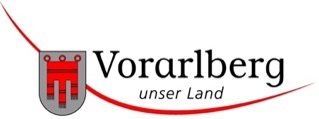 eines Covid-19-Hygiene- und Präventionskonzepts in der GastronomieCovid-19-Hygiene- und Präventionskonzept Das Land Vorarlberg hat für die Wintersaison 2020/21 unter anderem für Gastronomiebetriebe eine Vorlage für ein Covid-19-Hygiene- und Präventionskonzept entwickelt und stellt diese den Betrieben zur Verfügung. Ein Covid-19-Hygiene- und Präventionskonzept legt Maßnahmen fest, die dazu dienen, mögliche Ansteckungsquellen im Gastronomiebetrieb zu identifizieren und das Infektionsrisiko zu minimieren. Zudem hilft es dabei, im Falle eines Verdachtsfalles/einer Covid-19-Infektion, die richtigen Schritte einzuleiten. Neben dem Covid-19-Hygiene- und Präventionskonzept hat jeder Betrieb eine Covid-19 Beauftragte/einen Covid-19-Beauftragten zu bestellen, welche/r in einer beratenden Funktion im Auftrag des Betriebes tätig ist. Die Erstellung eines Covid-19-Hygiene- und Präventionskonzepts sowie die Bestellung einer Covid-19-Beautragten/eines Covid-19-Beauftragten wird eine Landesverordnung vorgeben. Bevor Sie mit der Ausarbeitung des Covid-19-Hygiene- und Präventionskonzepts beginnen, sind folgende Fragen zu beantworten: Wie kann das Infektionsrisiko zwischen den Gästen und unter den Mitarbeitenden minimiert werden?Wie können die geltenden Hygienemaßnahmen und Abstandsregelungen im Betrieb umgesetzt werden? Wie hoch ist die Kontaktintensität in den einzelnen Bereichen im Betrieb? Wie können Maßnahmen zur Regelung von Besucherströmen getroffen werden?Kennen die Mitarbeitenden die notwendigen Schritte, die im Falle eines Verdachtsfalles/einer Covid-19-Infektion einzuleiten sind?Anmerkung: Der/die Covid-19 Beauftragte ist die Ansprechperson für die Behörde, für die Mitarbeitenden sowie für die Gäste und sollte mit dem Gastronomiebetrieb vertraut sein. Er ist im Auftrag des Unternehmers/der Unternehmerin bzw. der Geschäftsführung in beratender Funktion tätig. Haftungsrechtliche Konsequenzen ergeben sich daraus nicht. Eine spezielle Ausbildung ist nicht vorgesehen. Ort, Datum							Unterschrift Covid-19-Beauftragte/rCheckliste für ein Covid-19-Hygiene- und Präventionskonzept in der GastronomieAnmerkung*: Das Land Vorarlberg und die Destinationen bieten bis Ende der Wintersaison 2020/21 eine kostenlose digitale Lösung an. Gastronomiebetriebe können sich online anmelden unter: https://messageorganizer.com/vorarlberg-registrierung-digitales-gaestebuch/Bereich Mitarbeitende Weiterführende Links: Raumlufttechnischen Anlagen: https://vorarlberg.at/documents/21336/591910/Empfehlungen+für+Schutzmaßnahmen+in+Vorarlbergs+Unternehmen+14092020.pdf/f5c9c8d4-90a1-4518-8872-c93351a07542Unterlagen zu Verhaltensregeln, diverse Textbausteine, Aushänge und Vorlagen: https://winterkodex.vorarlberg.travel  Grundsätzlich gelten folgende Regelungen: Einhaltung der Hygienemaßnahmen (Hände regelmäßig waschen und desinfizieren, beim Husten oder Niesen Mund und Nase mit gebeugtem Ellbogen oder einem Papiertaschentuch bedecken).Mitarbeitende mit Kundenkontakt müssen einen Mund-Nasen-Schutz tragen. In Arbeitsräumlichkeiten (Küche, Wäscherei, Büros, etc.) ohne Kundenzutritt gilt die Einhaltung des Mindestabstandes von 1 Meter unter den Mitarbeitenden. Sofern dieser nicht eingehalten werden kann, ist ein Mund-Nasen-Schutz zu tragen. Gäste müssen beim Betreten von öffentlichen Bereichen in geschlossenen Räumen einen Mund-Nasen-Schutz tragen. Einhaltung des Mindestabstandes von 1 Meter zwischen Gästen/zwischen Mitarbeitenden sowie zwischen Mitarbeitenden und Gästen.Nachvollziehbare Dokumentation zur Kontaktnachverfolgung der Mitarbeitenden im DienstPCR-Testung der Mitarbeitenden vor erstmaligem Dienstantritt, nach einem längeren Urlaub, nach einem Krankenstand, nach einem Aufenthalt in Risikogebieten oder nach Kontakt mit Verdachtsfällen.Fiebermessen mit Protokollierung bei Mitarbeitenden vor jedem Dienstbeginn. GastronomiebetriebName des Gastronomiebetriebs: Name des Geschäftsinhabers/der Geschäftsinhaberin: 							Anschrift:	PLZ			Ort		Straße						Nr. 		Telefon 		E-Mail Anzahl der Mitarbeitenden: 					Davon im Gästekontakt: Kontaktdaten der Mitarbeitenden 	Wo liegen diese auf:	Wer ist Ansprechpartner/in: Öffnungszeiten 	Sperrtage: 	Geöffnet von: 			bis: Covid-19-Beauftragte/rName: 								Geburtsdatum: Anschrift:	PLZ			Ort		Straße						Nr. 		Telefon 		E-Mail Covid-19-Beauftragte/r: AufgabenbereicheAnalyse der Risikobereiche im Betrieb									Erstellung einer Risikobewertung										Erarbeitung eines Hygiene- und Präventionskonzepts							Kontrolle auf Einhaltung und Dokumentation der Maßnahmen						Ansprechpartner/in für die Umsetzung der Maßnahmen im Unternehmen und für die Mitarbeitenden		Ansprechpartner/in für Behörden bei Infektionsfällen							Auskunftsperson für Gäste 										Zuständig für die Organisation und Unterweisung der Mitarbeiter-Schulung					Vorgehensweise bei Auftreten eines Verdachtsfalles/einer Covid-19-Infektion				Kenntnis über Testmöglichkeit für Gäste									Weitere individuelle Notizen: Verpflichtende Gästeregistrierung Verpflichtende Gästeregistrierung Gästeregistrierung entweder am Eingang oder am Tisch 							Kontakterfassung in Papierform (Notwendige Daten: Ankunftszeit, Vorname, Nachname, Telefonnummer oder E-Mail-Adresse,)											Digitale Kontakterfassung*: Bei verifizierten Daten ist Telefonnummer oder E-Mailadresse ausreichend sowie Ankunftszeit											Gästeregistrierung entweder am Eingang oder am Tisch 							Kontakterfassung in Papierform (Notwendige Daten: Ankunftszeit, Vorname, Nachname, Telefonnummer oder E-Mail-Adresse,)											Digitale Kontakterfassung*: Bei verifizierten Daten ist Telefonnummer oder E-Mailadresse ausreichend sowie Ankunftszeit											Weitere individuelle MaßnahmenMaßnahmenvorschläge EingangsbereichMaßnahmenvorschläge EingangsbereichAbstand halten HygieneSichtbarmachung der allgemeinen und/oder eigenen Covid-19-Verhaltensregelnvor Ort (Infoscreen, Plakate, Aushänge, Aufsteller etc.)					Hinweise zur Einhaltung des Mindestabstandes von 1 Meter (z. B. Abstandsmarkierungen am Boden, Schilder)									Bargeldlose Bezahlung									Plexiglasscheibe am Empfang								Mund-Nasen-Schutz-Pflicht für Gäste 							Mund-Nasen-Schutz-Pflicht für Mitarbeitende mit Kundenkontakt				Regelmäßige Reinigung und Desinfektion von Kontaktflächen (z. B. Handläufe, Oberflächen im Eingangsbereich, Türgriffe)						Desinfektionsspender für Handhygiene platzieren und regelmäßig kontrollieren		Keine Magazine, Flyer, Broschüren auflegen						Weitere individuelle MaßnahmenMaßnahmenvorschläge RestaurantMaßnahmenvorschläge RestaurantAbstand halten HygieneMaßnahmen zur Reduktion der Auslastung (z. B. Vorabreservierung)			Hinweise zur Einhaltung des Mindestabstandes von 1 Meter (z. B. Abstandsmarkierungen am Boden, Schilder)Tischzuweisung ab Eingang 								Tische bzw. Stühle dem Mindestabstand entsprechend platzieren (mind. 1 Meter Abstand zwischen Stuhllehnen)									Mund-Nasen-Schutz-Pflicht für Gäste, außer am Sitzplatz					Mund-Nasen-Schutz-Pflicht für Mitarbeitende mit Kundenkontakt 				Konsumation von Speisen und Getränken nur im Sitzen 					Buffet (Speisenausgabe erfolgt über Mitarbeitende oder es werden vorportionierteSpeisen angeboten)									Verzicht auf Menagen, nur auf Nachfrage des Gastes					Speisekarten: laminierte Speisekarten nach jeder Verwendung desinfizieren / Speisekartenzur einmaligen Verwendung / digitale Speisekarten oder Kreidetafeln			Regelmäßige Reinigung und Desinfektion von Kontaktflächen (z. B. Türgriffe)		Tische, Armlehnen nach jeder Belegung desinfizieren					Tischwäsche nach jeder Belegung wechseln						Desinfektionsspender zur Handhygiene am Ein-/Ausgang platzieren und regelmäßig kontrollieren										Regelmäßig lüften 									Raumlufttechnische Anlagen – Empfehlungen siehe Corona-Handbuch Land Vorarlberg	Weitere individuelle Maßnahmen Maßnahmenvorschläge KücheMaßnahmenvorschläge KücheAbstand halten HygieneSichtbarmachung der allgemeinen und/oder eigenen Covid-19-Verhaltensregelnbei den Mitarbeitenden (Plakate, Aushänge, Aufsteller etc.)				Arbeitsbereiche aufteilen									Mitarbeitende in fixe Teams einteilen 							Ist die Einhaltung des Mindestabstandes von 1 Meter nicht möglich, müssen Mitarbeitende einen Mund-Nasen-Schutz tragen						Handhygiene-Regeln einhalten (Hände regelmäßig waschen, Einweghandschuhe verwenden)										Seifen- und Händedesinfektionsspender zur Verfügung stellen und regelmäßig kontrollieren	Regelmäßige Reinigung und Desinfektion von Kontaktflächen (z. B. Oberflächen, Griffe) 											Im Spülbereich auf eine genaue Trennung von schmutzigem und sauberem Geschirr achten										Regelmäßige Reinigung und Desinfektion von Arbeitsmaterialien 				Regelmäßig lüften									Raumlufttechnische Anlagen – Empfehlungen siehe Corona-Handbuch Land Vorarlberg 	Weitere individuelle Maßnahmen Maßnahmenvorschläge Sanitäranlagen in öffentlichen GästebereichenMaßnahmenvorschläge Sanitäranlagen in öffentlichen GästebereichenAbstand halten HygieneHinweise zur Einhaltung des Mindestabstandes von 1 Meter (z. B. Abstandsmarkierungen am Boden, Schilder)									Mund-Nasen-Schutz-Pflicht für Gäste							Mund-Nasen-Schutz-Pflicht für Reinigungskräfte						Reinigungs- und Hygieneplan: Anweisung zur Desinfektion der Sanitäranlagen		Erhöhung der Reinigungs- und Desinfektionsintervalle					Seifen- und Händedesinfektionsspender platzieren und diese regelmäßig kontrollieren	Keine mehrfachverwendbaren Handtücher, sondern z. B. Handtuchspender (Papier) oder sonstige hygienegeprüfte Handtrockensysteme verwenden				Luft-Händetrockner deaktivieren 								Weitere individuelle MaßnahmenMitarbeiter-TestungenTestung der Mitarbeitenden vor erstmaligem Dienstantritt 							Teilnahme am wöchentlichen Testprogramm von Bund und Land oder eigenes Testprogramm		Fiebermessen bei Mitarbeitenden vor jedem Dienstbeginn							Weitere individuelle Notizen: Mitarbeiter-SchulungTeilnahme am online verfügbaren Covid-19-Schulungs-Webinar						Mitarbeiter-Schulung vor erstmaligem Dienstantritt durch Covid-19-Beauftragten über die Regeln und Maßnahmen des Covid-19-Hygiene- und Präventionskonzepts						Mitarbeitende über das Erkennen von Covid-19-Symptomen informieren					Mitarbeitende über Reinigungs- und Desinfektionsmaßnahmen im Betrieb informieren			Mitarbeitende kennen die notwendigen Schritte, die im Falle eines Verdachtsfalles/einer Covid-19-Infektioneinzuleiten sind 												Jeder Mitarbeiter/jede Mitarbeiterin muss einen Unterweisungsnachweis unterschreiben			Weitere individuelle Notizen: 